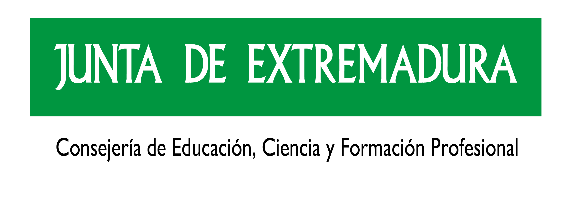 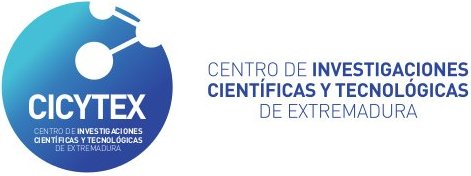 INSTANCIA DE SOLICITUD DE TRABAJO FIN DE GRADO/MÁSTER EN EL CENTRO DE INVESTIGACIONES CIENTÍFICAS Y TECNOLÓGICAS DE EXTREMADURA D./Dª.___________________________________ con NIF ___________________, domiciliado en (calle, nº, población y C.P.) C/ _________________________________ de _________________ teléfono móvil __________________correo electrónico____________________________, matriculado/a en _______________________________________ por la Universidad /Centro de____________________, solicita ser admitido en el Instituto de Investigaciones Agrarias Finca La Orden-Valdesequera perteneciente a CICYTEX para realizar trabajos en calidad de fin de ___________________ sobre el tema ________________________________________________________________________________ cuyo investigador principal es _____________________________________ durante el periodo de_____________________ al _______________________ entendiendo que por ello no existe vinculación laboral ni compromiso de ningún tipo con el citado Centro.En _______________, a____ de ____________de 20__Fdo.: D./Dª ______________________      El interesado/aFdo.: D./Dª._________________		 	      Fdo.: Dª. Carmen González Ramos Investigador/técnico de CICYTEX			      Directora de CICYTEXACEPTA LA ESTANCIA SOLICITADA 			      AUTORIZA LA ESTANCIA SOLICITADA  	Sra. DIRECTORA  DE CICYTEX – FINCA LA ORDEN – GUADAJIRA - BADAJOZ